Solucionario Ciencias Naturales  5° básicoGuía 1:Contenedores para sólidos, liquidos y gases.1.- Observa y si consideras que el contenedor es adecuado para contener un Solido (S), Líquido (L), Gaseoso(G)2.- Lee los siguientes textos y anótalos donde corresponda.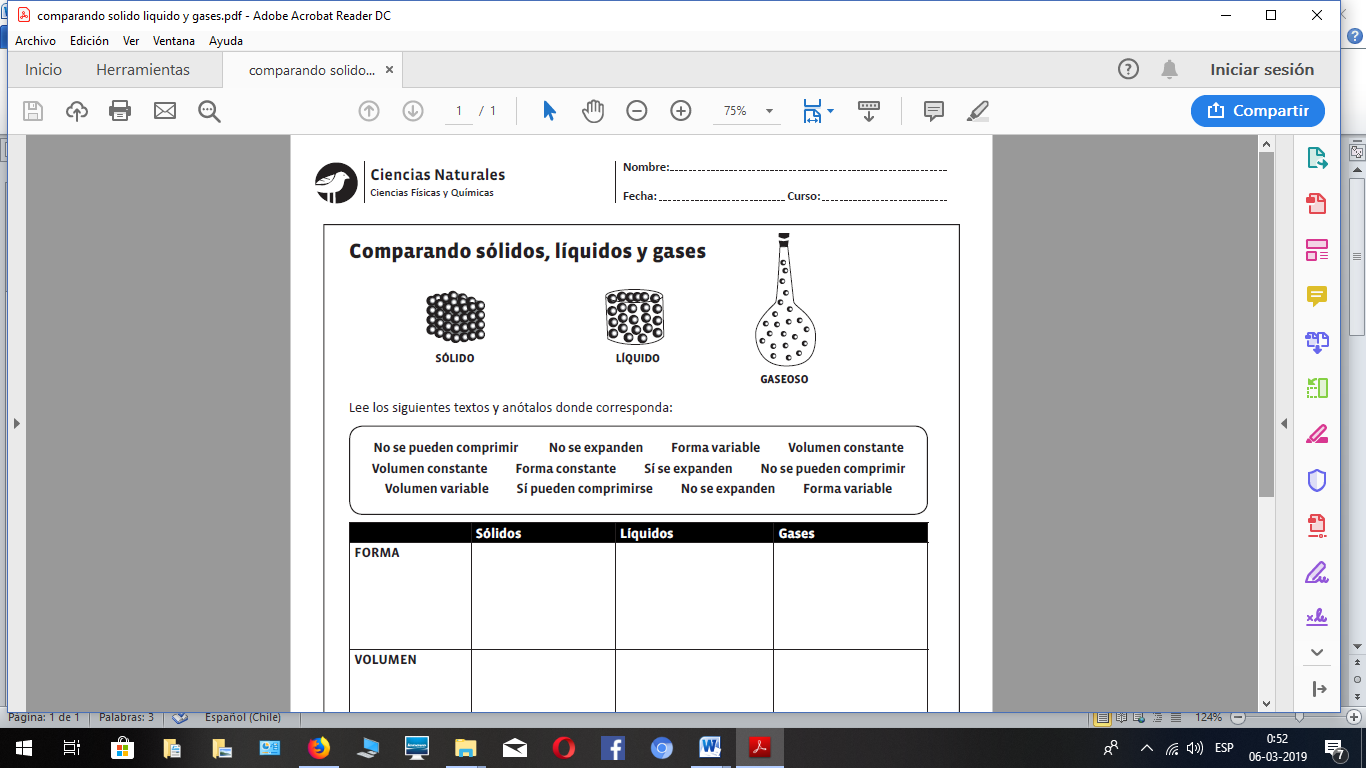 Guía 2:1.- Respuestas variadas.2.- Cordillera Nevada, Glaciar, Río, Lago.SGGLSLSLGSólidosLíquidosGasesForman Forma constanteForma variableForma variableVolumenVolumen constanteVolumen constanteVolumen variableCapacidad para expandirseNo se expandenNo se expandenSí se expandenCapacidad para comprimirseNo se pueden comprimirNo se pueden comprimirSí pueden comprimirse